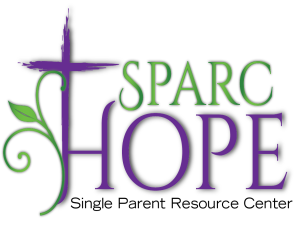 Job DescriptionPosition Title:	Office/Volunteer Coordinator		Time Commitment:		16 hours per weekReports to:	Executive Director			Revised Date: 			May 2021 SummaryThe purpose of this position is to oversee the administrative office tasks and those of the food pantry, as well as coordinate the activities of the volunteers.  This is an administrative position that requires strengths in general office procedures, computer knowledge and the ability to work with people and their skill sets.  QualificationsHigh school diploma or equivalent, Associate degree preferredExperience with office procedures/coordinationCompetencies (Knowledge, Skills and Behaviors)Leadership skills desiredTechnical skills: proficiency in Microsoft Word and Excel. Experience using databases, doing data entry, queries, reports, etc. required Effective verbal and written communication skills requiredExcellent organizational and time management skills requiredInterpersonal skills requiredA high level of emotional intelligence desiredAbility to maintain a demeanor of professionalism requiredJob Responsibilities/Expectations Office Duties:Oversee all aspects of running the office including maintaining and updating policies and procedures and ordering suppliesCoordinate activities with other areas of operation as necessaryVolunteer Coordination:Screen the submitted volunteer applicationsInterviewing potential volunteers for abilities and preferences in service areasOrient and train volunteersMaintain and coordinate the volunteer schedule and time recordsSupervise volunteers and review their performance Food Pantry Management:Maintain all upkeep of the Food Pantry from processing incoming and outgoing to restockingKeep all logs of pantry items for bookkeepingResearching and providing resources that assist with the pantry, and volunteer coordinationPhysical RequirementsMust be able to lift up to 40 lbs.